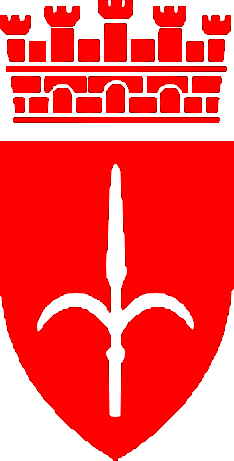 	comune di trieste					Dipartimento Servizi e Politiche Sociali	piazza Unità d’Italia 4					Servizio Sociale Comunale	34121 Trieste							tel 040 6751	www.comune .trieste.it	partita iva 00210240321Assegno di maternità  previsto dalla normativa nazionaleREQUISITI:L'assegno viene concesso alle madri per le nascite, gli affidamenti preadottivi e le adozioni senza affidamento, avvenuti nel 2020 e nel 2021.La richiedente deve:avere la residenza nel Comune di Trieste;essere stata residente in Italia al momento della nascita del bambino, come da risultanze  della scheda anagrafica della madre,  e convivere attualmente con il figlio;avere la cittadinanza italiana o comunitaria o essere in possesso della carta di soggiorno (ai 	sensi dell'art. 9 del D.Lgs. n. 286 del 1998) o del permesso di  soggiorno CE per soggiornanti di lungo periodo (D.Lgs. 3/2007) o dello “status di rifugiata politica” o essere titolare di protezione sussidiaria;non godere del trattamento previdenziale dell'indennità di maternità  o dell'assegno di 	   maternità dello Stato di cui al Decreto legislativo 151/2001 ( Legge 488/1999 art.49);essere in possesso di un indicatore I.S.E.E. non   superiore  a € 17.416,66 per le richieste per i nati 2020 e per i nati 2021;PRESENTAZIONE:la domanda  deve essere redatta entro i 6 mesi dalla nascita su apposito modulo, disponibile sul sito WEB www.retecivica.trieste.it nella sezione “Assegno di maternità previsto dalla normativa nazionale”.La domanda, va presentata dalla madre e:inviata da  P.E.O. (posta elettronica ordinaria)  o da  P.E.C. (posta elettronica certificata) all’indirizzo P.E.C. del Comune di Trieste: comune.trieste@certgov.fvg.it   esclusivamente in formato PDF;consegnata a mano o spedita a mezzo raccomandata r.r. indirizzata al Comune di Trieste – Protocollo Generale – via Punta del Forno n. 2a;per qualsiasi informazione :numero verde 800884800   dal lunedì al sabato ore 09.00 – 13.00DOCUMENTI RICHIESTI:Modulo predisposto, debitamente compilato con allegato documento d'identità;I.S.E.E. ;Fotocopia carta di soggiorno /permesso di soggiorno CE per soggiornanti di   lungo periodo,  status di rifugiato politico;se il titolo di soggiorno risulta scaduto e in attesa di rinnovo fotocopia della  documentazione necessaria per il rinnovo stesso.SCADENZA:entro  sei mesi dalla  nascita o dall'adozione o affidamento preadottivo del figlio.Il pagamento avviene ad opera dell’I.N.P.S., verso presentazione dell’elenco dei nominativi da parte del Comune di Trieste, direttamente  tramite bonifico bancario o postale. L’interessata deve indicare sulla domanda  il  proprio codice IBAN. I termini sono calcolati ai sensi dell’art. 2963 del Codice Civile, per cui la prescrizione si verifica nel mese di scadenza e nel giorno di questo corrispondente al giorno del mese iniziale (esempio: nascita 1° gennaio – scadenza 1° luglio). Se nel mese di scadenza manca tale giorno, il termine si compie con l'ultimo giorno dello stesso mese (esempio: nascita 31 dicembre – scadenza 30 giugno).Il contributo economico erogato dall'I.N.P.S. è  relativo a 5 (cinque) mensilità e, per le nascite avvenute nel 2020 e 2021 è stato fissato in € 348,12 mensili, corrisposto in unica soluzione, pari a €  1.740,60 se spettante nella misura intera.L'assegno di maternità non è cumulabile con quello concesso dall'INPS ai sensi dell'art. 49, comma 8, della Legge 488/99: quest'ultimo tipo di assegno è riservato alle donne che vantano il versamento INPS di contributi per maternità, per aver svolto almeno 3 mesi di attività lavorativa in un periodo compreso tra i 18 e i 9 mesi prima del parto o dell'ingresso del minore nella famiglia anagrafica della donna affidataria preadottiva o adottante senza affidamento.La normativa di riferimento è contenuta nella D.Lgs. 26/03/2001 n. 151 art. 74 (L.21/12/1998 n. 448 art.66)Il Comune  effettua controlli sulla composizione del nucleo familiare  e sulla situazione economica. Nel caso venissero riscontrate  falsità, oltre alle conseguenze penali a carico di chi ha dichiarato il falso, gli assegni non saranno concessi e quelli già concessi revocati.